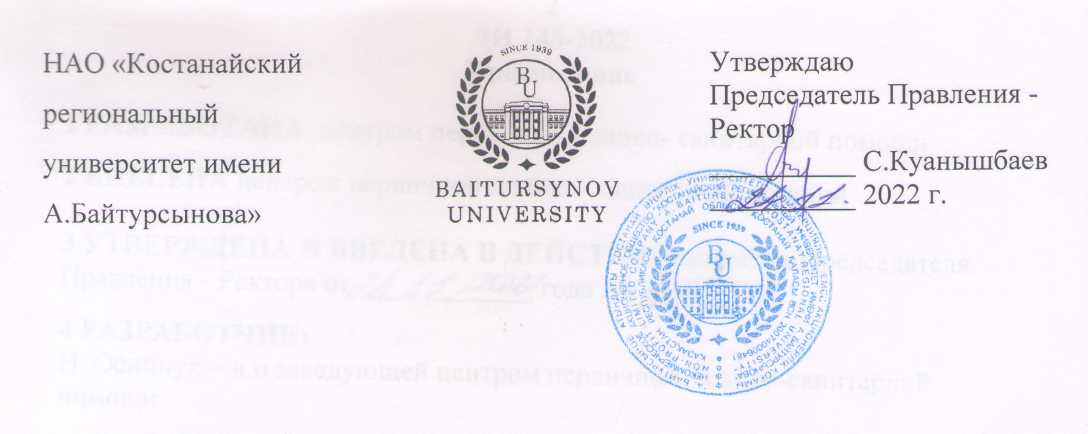 ДОЛЖНОСТНАЯ ИНСТРУКЦИЯСАНИТАРКАЦЕНТРА ПЕРВИЧНОЙ МЕДИКО-САНИТАРНОЙ ПОМОЩИДИ 148-2022КостанайПредисловие1 РазработанА  центром первичной медико- санитарной помощи2 ВНЕСЕНА центром первичной медико- санитарной помощи3 УтвержденА и введенА в действие приказом Председателя Правления - Ректора от 24.11.2022 года № 380 ОД4 Разработчик: Н. Осипчук – и.о заведующей центром первичной медико-санитарной помощи. 5 Эксперты:Е.Исакаев – проректор по академическим вопросам, кандидат биологических наук; А. Айдналиева - и.о.начальника отдела правового обеспечения и госзакупок;Е.Книга – и.о начальника отдела управления персоналом;6 Периодичность проверки					3 года7 ВВЕДЕНА ВЗАМЕН: ДИ 252-2022 Должностная инструкция. Медицинская сестра центра первичной медико-санитарной помощи.Настоящая должностная инструкция не может быть полностью или частично воспроизведена, тиражирована и распространена без разрешения Председателя Правления-Ректора НАО «Костанайский региональный университет имени А.Байтурсынова».                                                                                         © Костанайский региональный университет имени А. Байтурсынова, 2022СодержаниеГлава 1. Область применения1. Настоящая должностная инструкция определяет и устанавливает требования к деятельности санитарки НАО «Костанайский региональный университет имени А.Байтурсынова», регламентирует его обязанности, права, ответственность и условия для его эффективной деятельности.2. Должностная инструкция разработана в соответствии с действующим законодательством РК, стандартом организации СО 064-2022 Стандарт организации. Порядок разработки, согласования и утверждения положений подразделений и должностных инструкций. Глава 2. Нормативные ссылки 3. Настоящая Должностная инструкция разработана в соответствии со следующими нормативными документами:Трудовой кодекс РК от 23 ноября 2015 г. № 414-V;Закон РК «Об образовании» от 27 июля 2007 г. №319-III;Приказ Министра Здравоохранения РК от 05 августа 2021г №76  Об утверждении Санитарных правил «Санитарно-эпидемиологические требования к объектам образования»;Устав НАО «Костанайский региональный университет имени А.Байтурсынова», утвержденный приказом Председателя Комитета государственного имущества и приватизации Министерства финансов Республики Казахстан от 05 июня 2020 года № 350;СО 081-2022 Стандарт организации. Делопроизводство;ДП 082-2022 Документированная процедура. Управление документацией;СО 064-2022 Стандарт организации. Порядок разработки, согласования и утверждения положений подразделений и должностных инструкций;ПР 074-2022 Правила. Конкурсное замещение вакантных должностей административно-управленческого персонала.Глава 3. Обозначения и сокращения 4. В настоящей должностной инструкции применяются следующие сокращения: РК – Республика Казахстан;КРУ имени А.Байтурсынова, КРУ, Университет – Некоммерческое акционерное общество «Костанайский региональный университет имени А.Байтурсынова»;ДП – документированная процедура;СО – стандарт организации; ДИ – должностная инструкция;ОУП – отдел управления персоналом;ЦПМСП – центр первичной медико-санитарной помощи;МЗ РК - Министерство здравоохранения Республики Казахстан.Глава 4. Общие положения5. Санитарка относится к категории обслуживающего персонала.        6. Санитарка назначается на должность на основании приказа Председателя Правления-Ректора Университета. Освобождение от должности осуществляется в соответствии с трудовым законодательством РК. На период отсутствия её обязанности исполняет лицо, на которое приказом Председателя Правления-Ректора будут возложены обязанности. Данное лицо приобретает соответствующие права и несет ответственность за качественное и своевременное исполнение возложенных на него обязанностей.7. Санитарка в своей деятельности руководствуется действующим законодательством РК, Уставом КРУ, нормативными документами и методическими материалами по направлению деятельности, внутренними и организационно-распорядительными документами Университета и настоящей должностной инструкцией.8. Санитарка подчиняется непосредственно заведующей центром первичной медико-санитарной помощи, проректору по социально-воспитательной работе.Глава 5. ОписаниеПараграф 1.	 Квалификационные требования 9. На должность санитарки  назначается лицо, соответствующее следующим квалификационным требованиям:Образование: среднеспециальное образование, в отельных случаях среднее образование;Стаж работы: без предьявления требований к стажу работы;Особые требования: отсутствуют.Параграф 2. Должностные обязанности10. Санитарка  для выполнения возложенных на него трудовых функций обязана:Производить уборку помещений в медицинском учреждении в соответствии с санитарными правилами и нормами;Помогать медицинской сестре при получении медикаментов, инструментов, оборудования и доставке их в ЦПМСП;Получать и обеспечивать правильное хранение и использование белья, хозяйственного инвентаря и моющих средств; Сообщать начальнику ЦПМСП о неисправностях в системе отопления, водоснабжения, канализации и в электроприборах;Планировать свою работу и анализировать показатели своей деятельности; Квалифицированно и своевременно исполняет приказы, распоряжения и поручения руководства ЦПМСП и университета, а также нормативно-правовые акты по своей профессиональной деятельности; Оперативно принимает меры, включая своевременное информирование руководства по устранению нарушений техники безопасности, противопожарных и санитарных правил, создающих угрозу деятельности учреждения здравоохранения (ЦПМСП), его имуществу, работникам, пациентам и посетителям.Соблюдать Правила внутреннего распорядка Университета.Совместно с трудовым коллективом обеспечивать на основе принципов социального партнерства разработку, заключение и выполнение коллективного договора, соблюдение трудовой и производственной дисциплины; Исполнять поручения Председателя Правления-Ректора, Совета директоров, проректора по социально-воспитательной работе, непосредственного руководителя; Соблюдать трудовую и исполнительскую дисциплину, Правила внутреннего распорядка, Правила и нормы охраны труда, технику безопасности и противопожарной защиты.Параграф 3. Права11. Санитарка имеет право:запрашивать от структурных подразделений информацию и материалы в объемах, необходимых для осуществления своих полномочий;на профессиональную подготовку, переподготовку и повышение своей квалификации;требовать от руководства университета организационного и материально-технического обеспечения своей деятельности, а также оказания содействия в исполнении своих должностных обязанностей и прав;пользоваться услугами социально-бытовых, лечебных и других подразделений университета в соответствии с Уставом Университета и Коллективным договором.Параграф 4. Ответственность12. Санитарка несет ответственность за:нарушение Трудового кодекса Республики Казахстан, Устава НАО «Костанайский региональный университет имени А.Байтурсынова», Правил внутреннего распорядка, Положения об оплате труда, Положения подразделения и других нормативных документов;разглашение коммерческой и служебной тайн или иной тайны, охраняемой законом, ставшей известной в ходе выполнения должностных обязанностей;разглашение персональных данных работников Университета; соответствие действующему законодательству визируемых документов; обеспечение сохранности имущества, находящегося в подразделении; 13. За ненадлежащее исполнение должностных обязанностей и нарушение трудовой дисциплины санитарка несет ответственность в порядке, предусмотренном действующим законодательством РК.Параграф 5. Взаимоотношения	14. В процессе исполнения должностных обязанностей при решении текущих вопросов санитарка:1) получает задания, поручения от заведующей ЦПМСП и согласовывает сроки их исполнения;2) запрашивает у других структурных подразделений информацию и документы, необходимые для выполнения своих должностных обязанностей;3) представляет по истечении указанного срока информацию о выполненном задании и поручении.Глава 6. Порядок внесения изменений15. Внесение изменений в настоящую ДИ осуществляется по инициативе автора ДИ, руководителя подразделения, начальника ОУП, проректора по социально-воспитательной работе и производится в соответствии с ДП 082-2022 Документированная процедура. Управление документацией. Глава 7. Согласование, хранение и рассылка16. Согласование, хранение и рассылка ДИ должны производиться в соответствии с ДП 082-2022 Документированная процедура. Управление документацией.17. Настоящая ДИ согласовывается с проректором по социально-воспитательной работе, начальником отдела правового обеспечения и государственных закупок, начальником отдела управления персоналом и начальником отдела документационного обеспечения.18. Рассылку проекта настоящей ДИ экспертам, указанным в предисловии, осуществляют разработчики.19. Должностная инструкция утверждается приказом Председателя Правления-Ректора КРУ.20. Подлинник настоящей ДИ вместе с «Листом согласования» передается на хранение в ОУП по акту приема-передачи.21. Рабочий экземпляр настоящей ДИ размещается на сайте Университета с доступом из внутренней корпоративной сети.НАО «Костанайскийрегиональный университет имениА.Байтурсынова»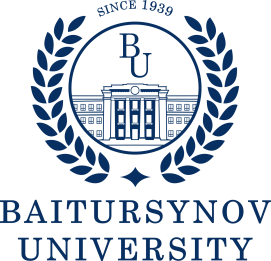 УтверждаюПредседатель Правления - Ректор __________ С.Куанышбаев__________ 2022 г.1 Область применения…………………………………………………………...42 Нормативные ссылки ………………………………………………………….43 Обозначения и сокращения……………………………………………………4 Общие положения…………………………………………………………...…455 Описание……………………………………………………………….……....5 §1. Квалификационные требования………………………………….	………..5 §2. Должностные обязанности………………………………………………....5 §3. Права…………………………………………………………………...…….6 §4. Ответственность………………………………………………………...…..6 §5. Взаимоотношения………………………………………….......................…76 Порядок внесения изменений………………………………………………….77 Согласование, хранение и рассылка……………………………………..........7